Teacher: Hoffner, Guest, Long, Marchbanks					Subject: USHistory	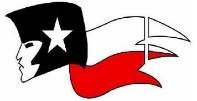 6 Weeks: 3									Dates: 11/7-11/11MondayLesson PlanTEK(S)Resources/MaterialsNotes – Times - Reflection:Learning TargetsStudents will complete a video analysis over the American Revolution. 8.15DNotes – Times - Reflection:Warm up/Hook/Connections8.15DNotes – Times - Reflection:Direct Instruction/Guided Practice (I DO, WE DO) Students will complete a video analysis over the American Revolution. Students who were absent on Friday will complete the Unit/BundleStrategiesNotes – Times - Reflection:Direct Instruction/Guided Practice (I DO, WE DO) Students will complete a video analysis over the American Revolution. Students who were absent on Friday will complete the 3:3Notes – Times - Reflection:Checks for Understanding  (FORMATIVE – SUMMATIVE)3:3Notes – Times - Reflection:Student Independent Practice (YOU DO)ELPS (LSRW)ELPS (LSRW)Notes – Times - Reflection:Student Independent Practice (YOU DO)Speaking, Listening, Reading, WritingSpeaking, Listening, Reading, WritingTuesdayLesson PlanTEK(S)Resources/Materials Notes - Times - Reflection:Learning TargetsStudent will analyze how the Preamble reflects the principles of popular sovereignty and republicanism.8.15DNotes - Times - Reflection:Warm up/Hook/ConnectionsSchool House rock video.8.15DNotes - Times - Reflection:Direct Instruction/Guided Practice (I DO, WE DO) Teacher will lead class in discussion of the preamble of the Constitution. Students will work together to create an illustration for each section. Students will identify what principle of government is present in primary source documents.Unit/BundleStrategiesNotes - Times - Reflection:Direct Instruction/Guided Practice (I DO, WE DO) Teacher will lead class in discussion of the preamble of the Constitution. Students will work together to create an illustration for each section. Students will identify what principle of government is present in primary source documents.3:3Notes - Times - Reflection:Checks for Understanding  (FORMATIVE – SUMMATIVE)3:3Notes - Times - Reflection:Student Independent Practice (YOU DO)ELPS (LSRW)ELPS (LSRW)Notes - Times - Reflection:Student Independent Practice (YOU DO)Speaking, Listening, Reading, WritingSpeaking, Listening, Reading, WritingWednesdayLesson PlanTEK(S)Resources/MaterialsNotes-Times - Reflection:Learning Targets Students will analyze the structure of government and identify key principles of government within the constitution.8.15A, 8.15DNotes-Times - Reflection:Warm up/Hook/Connections8.15A, 8.15DNotes-Times - Reflection:Direct Instruction/Guided Practice (I DO, WE DO)  Teacher will lead class through notes of the structure of government. Unit/BundleStrategiesNotes-Times - Reflection:Direct Instruction/Guided Practice (I DO, WE DO)  Teacher will lead class through notes of the structure of government. 3:3Notes-Times - Reflection:Checks for Understanding  (FORMATIVE – SUMMATIVE)3:3Student Independent Practice (YOU DO)Students will use highlighters to mark the presence of principles of government within their notes.ELPS (LSRW)ELPS (LSRW)Student Independent Practice (YOU DO)Students will use highlighters to mark the presence of principles of government within their notes.Speaking, Listening, Reading, WritingSpeaking, Listening, Reading, WritingThursdayLesson PlanTEK(S)Resources/MaterialsNotes- Times - Reflection:Learning TargetsStudents will analyze the structure of government and identify key principles of government within the constitution.8.15A, 8.15DButcher Paper. Cut Outs.Notes- Times - Reflection:Warm up/Hook/Connections8.15A, 8.15DButcher Paper. Cut Outs.Notes- Times - Reflection:Direct Instruction/Guided Practice (I DO, WE DO) Teacher will lead the class in a review of structure of government. Students will create an anchor chart of the information gathered in the notes.Unit/BundleStrategiesNotes- Times - Reflection:Direct Instruction/Guided Practice (I DO, WE DO) Teacher will lead the class in a review of structure of government. Students will create an anchor chart of the information gathered in the notes.3:3Anchor ChartsNotes- Times - Reflection:Checks for Understanding  (FORMATIVE – SUMMATIVE)3:3Anchor ChartsNotes- Times - Reflection:Student Independent Practice (YOU DO)	ELPS (LSWR)ELPS (LSWR)Notes- Times - Reflection:Student Independent Practice (YOU DO)	Speaking, Listening, Reading, WritingSpeaking, Listening, Reading, WritingFridayLesson PlanTEK(S)Resources/MaterialsNotes -Times - Reflection:Learning TargetsStudents will summarize the purpose for and process  of amending the US Constitution8.16ANotes -Times - Reflection:Warm up/Hook/Connections8.16ANotes -Times - Reflection:Direct Instruction/Guided Practice (I DO, WE DO) Teacher will lead the class in a discussion over amending the constitution.Unit/BundleStrategiesNotes -Times - Reflection:Direct Instruction/Guided Practice (I DO, WE DO) Teacher will lead the class in a discussion over amending the constitution.3:3Notes -Times - Reflection:Checks for Understanding  (FORMATIVE – SUMMATIVE)3:3Notes -Times - Reflection:Student Independent Practice (YOU DO)	ELPS (LSRW)ELPS (LSRW)Notes -Times - Reflection:Student Independent Practice (YOU DO)	Speaking, Listening, Reading, WritingSpeaking, Listening, Reading, Writing